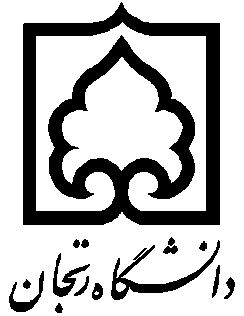 گلخانه تحقیقاتی و پژوهشی دانشکده کشاورزیلطفا بدون هماهنگی وارد نشوید.نام و نام خانوادگیشماره دانشجوییرشته و مقطع تحصیلیاستاد راهنماگیاه مورد مطالعهتاریخ شروعتاریخ پایان